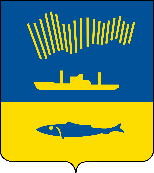 АДМИНИСТРАЦИЯ ГОРОДА МУРМАНСКАП О С Т А Н О В Л Е Н И Е                                                                                                                      № В соответствии с постановлением Правительства Российской Федерации от 18.09.2020 № 1492 «Об общих требованиях к нормативным правовым актам, муниципальным правовым актам, регулирующим предоставление субсидий, в том числе грантов в форме субсидий, юридическим лицам, индивидуальным предпринимателям, а также физическим лицам - производителям товаров, работ, услуг, и о признании утратившими силу некоторых актов Правительства Российской Федерации и отдельных положений некоторых актов Правительства Российской Федерации», Уставом муниципального образования городской округ город-герой Мурманск п о с т а н о в л я ю: 1. Внести в Порядок предоставления субсидии из бюджета муниципального образования город Мурманск на возмещение недополученных доходов транспортным организациям, осуществляющим регулярные перевозки пассажиров и багажа на муниципальных маршрутах по регулируемым тарифам, в связи с предоставлением льготы на проезд, установленной муниципальным нормативным правовым актом, утвержденный постановлением администрации города Мурманска от 19.12.2018 № 4406 (в ред. постановлений от 13.05.2020                   № 1152, от 14.10.2020 № 2352, от 16.04.2021 № 1027, от 13.08.2021 № 2112,               от 20.12.2021 № 3289), следующие изменения:1.1. В пункте 1.1 раздела 1 слово «, целей» исключить.1.2. В наименовании раздела 4 слово «, целей» исключить.1.3. В пунктах 4.1 и 4.4 раздела 4 слово «, целей» исключить.1.4. Пункт 4.2 раздела 4 изложить в новой редакции:«4.2. Комитет в сроки, установленные пунктом 2.16 настоящего Порядка, осуществляет проверку соблюдения порядка и условий предоставления субсидий, в том числе в части достижения результатов предоставления Субсидии в соответствии с заключенным Соглашением (далее - Проверка).».1.5. Пункт 4.10 раздела 4 изложить в новой редакции: «4.10. Орган внутреннего муниципального финансового контроля осуществляет проверку соблюдения условий и порядка предоставления Субсидии в соответствии с полномочиями, определенными статьями 268.1 и 269.2 Бюджетного кодекса Российской Федерации.».2. Отделу информационно-технического обеспечения и защиты информации администрации города Мурманска (Кузьмин А.Н.) разместить настоящее постановление на официальном сайте администрации города Мурманска в сети Интернет.3. Редакции газеты «Вечерний Мурманск» (Хабаров В.А.) опубликовать настоящее постановление.4. Настоящее постановление вступает в силу со дня официального опубликования и распространяется на правоотношения, возникшие с 06.04.2022.5. Контроль за выполнением настоящего постановления возложить на заместителя главы администрации города Мурманска – председателя комитета по развитию городского хозяйства Кольцова Э.С.Глава администрации города Мурманска		             Ю.В. Сердечкин